Fractions PolicyFraction strips: Blank (bar) rectangles (on plain paper) and get used to dividing the bars into halves, thirds, quarters etc:Shading fractions of shapes:Fractions of amounts:Equivalent fractionsSimplifying fractions:Ordering fractions Adding fractions (same denominator)Adding fractions (with different denominators)Use the same process for subtraction with fractionsMultiplying fractionsDividing with fractionsDividing whole numbers by a fractionDividing fractions by fractions ConcreteTo calculate, concretely, how many parts to shade, use objects to share and find the fractionPictorialShade ¾ of this shape Shade ¾ of this shape: Calculate ¾ of 20Shade ¼ of this shape: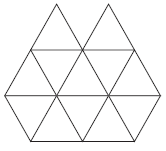 AbstractConcreteTo calculate fractions of amounts, concretely, , use objects to share and find the fractionPictorialCalculate a fraction of a quantity by first drawing the fraction in the bar, showing the length of the bar to be the quantity and then calculating the length of the shaded part:Calculate ½ of 10:Calculate 1/5 of 20 = 4Calculate 3/5 of 20 = 12Calculate 3/7 of 420 = 180AbstractConcreteFraction strips: Blank (bar) rectangles (on plain paper) and get used to dividing the bars into halves, thirds, quarters etc to see equivalencesPictorialWhich fraction is equivalent to 2/5? 2/5 = 4/10 Which fraction is equivalent to 2/6? 2/6 = 1/3AbstractLink equivalences to times tables knowledge ConcretePictorialGive 4/6 in its simplest form:4/6 = 2/3 Give 9/12 in its simplest form:9/12 = ¾ AbstractConcreteFraction strips: Blank (bar) rectangles (on plain paper) and get used to dividing the bars into halves, thirds, quarters etc to compare size of fractions and order themPictorialWhich is greater 2/3 or ¾?AbstractFind a common denominator: (see equivalent fractions part of this policy)2/3 = 8/12      ¾ = 9/12  ConcreteUse half, quarter cups/ thirds, fifths, sevenths cards to add concretely Pictorial¼ + 2/4 = ¾ ORAbstract¼ + 2/4 = ¾ ConcreteUse half, quarter cups/ thirds, fifths, sevenths cards to add concretely Pictorial1/3 + 3/6 =We need to turn the thirds into sixths (the common denominator)So, 1/3 + 2/6 = 5/6 Abstractfind the common denominator1/3 + 2/4 =The common denominator is 124/12 + 6/12 = 10/12* this can be shown in a bar model tooConcreteUse cups, cardsPictorial1/3 x 4 =1/3 x 3/4=  3/12Abstractmultiply the numerator and then the denominatorConcrete3 ÷ 1/2 =Exchange the 3 whole ‘cups’ into half cups and divide into piles of ½ Pictorial3 ÷ 1/2 = (divide each part of the bar, each whole, in half) So, 3 ÷ 1/2 = 6Or represent as:AbstractConcretePictorial2/3 ÷ 1/6 =So, 2/3 ÷ 1/6 = 4Abstract